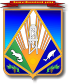 МУНИЦИПАЛЬНОЕ ОБРАЗОВАНИЕХАНТЫ-МАНСИЙСКИЙ РАЙОНХанты-Мансийский автономный округ – ЮграАДМИНИСТРАЦИЯ ХАНТЫ-МАНСИЙСКОГО РАЙОНАР А С П О Р Я Ж Е Н И Еот 16.11.2017                                                                                          № 1190-рг. Ханты-МансийскО создании местного отделения детско-юношеского военно-патриотического общественного движения «ЮНАРМИЯ» в Ханты-Мансийском районе на базе муниципального казенного общеобразовательного учрежденияХанты-Мансийского района «Средняя общеобразовательная школа с. Елизарово»Во исполнение Указа Президента Российской Федерации 
от 29.10.2015 № 536 «О создании Общероссийской общественно-государственной детско-юношеской организации «Российское движение школьников», поручения Президента Российской Федерации от 03.06.2014 № Пр-1280 по итогам оперативного совещания Совета Безопасности Российской Федерации по вопросу «О мерах по совершенствованию военно-патриотического воспитания граждан Российской Федерации», постановления Правительства Российской Федерации от 30.12.2015 
№ 1493 «О государственной программе «Патриотическое воспитание граждан Российской Федерации на 2016 – 2020 годы», распоряжений Правительства Российской Федерации от 29.05.2015 № 996-р 
«Об утверждении Стратегии развития воспитания в Российской Федерации до 2025 года», от 29.11.2014 № 2403-р «Об утверждении Основ государственной молодежной политики Российской Федерации 
до 2025 года», в целях повышения в обществе авторитета и престижа военной службы, сохранения и преумножения патриотических традиций, воспитания у молодежи Ханты-Мансийского района чувства патриотизма, любви к Родине и родному краю:Создать местное отделение детско-юношеского военно-патриотического общественного движения «ЮНАРМИЯ» в Ханты-Мансийском районе (далее – местное отделение детско-юношеского военно-патриотического движения «ЮНАРМИЯ») на базе муниципального казенного общеобразовательного учреждения Ханты-Мансийского 
района «Средняя общеобразовательная школа с. Елизарово» (далее – 
МКОУ ХМР «СОШ с. Елизарово»).Утвердить состав руководства Штаба местного отделения детско-юношеского военно-патриотического общественного движения «ЮНАРМИЯ» (приложение 1).Утвердить Положение о местном отделении детско-юношеского военно-патриотического общественного движения «ЮНАРМИЯ» (приложение 2).Утвердить дорожную карту по развитию детско-юношеского военно-патриотического общественного движения «ЮНАРМИЯ» по согласованию с военным комиссариатом Ханты-Мансийского автономного округа – Югры (приложение 3).Комитету по образованию администрации Ханты-Мансийского района (Н.П.Ярославкина): 	5.1. Обеспечить в срок до 01.12.2017 создание отрядов «ЮНАРМИИ» на базе общеобразовательных организаций Ханты-Мансийского района согласно положению о Юнармейском отряде (приложение 4).	5.2. Назначить ответственными за организацию деятельности отрядов «ЮНАРМИИ» в образовательных организациях Ханты-Мансийского района руководителей образовательных организаций 
и предоставить в срок до 01.12.2017 информацию в Штаб местного отделения детско-юношеского военно-патриотического общественного движения «ЮНАРМИЯ».	5.3. Сформировать в срок до 01.12.2017 списки членов юнармейских отрядов в Штаб местного отделения детско-юношеского военно-патриотического общественного движения «ЮНАРМИЯ».	5.4. Оказывать методическую, организационную и иную поддержку, а также содействовать развитию деятельности местного отделения детско-юношеского военно-патриотического общественного движения «ЮНАРМИЯ».	5.5. Оказывать содействие в проведении военно-спортивных и иных мероприятий, предоставлении спортивных объектов, актовых залов местному отделению детско-юношеского военно-патриотического общественного движения «ЮНАРМИЯ».	6. Муниципальному казенному учреждению Ханты-Мансийского района «Комитет по культуре, спорту и социальной политике» 
(Л.П.Проценко):	6.1. Оказывать содействие в проведении военно-спортивных и иных мероприятий, предоставлении спортивных объектов местному отделению детско-юношеского военно-патриотического общественного движения «ЮНАРМИЯ».	6.2. Участвовать в военно-патриотической и спортивной подготовке отрядов местного отделения детско-юношеского военно-патриотического общественного движения «ЮНАРМИЯ».7. Рекомендовать Штабу местного отделения детско-юношеского военно-патриотического общественного движения «ЮНАРМИЯ» постоянно освещать результаты деятельности движения «ЮНАРМИЯ» 
в средствах массовой информации. 8. Опубликовать настоящее распоряжение в газете «Наш район» 
и разместить на официальном сайте администрации Ханты-Мансийского района.9. Контроль за выполнением распоряжения возложить 
на заместителя главы Ханты-Мансийского района по социальным вопросам.И.о. главы Ханты-Мансийского района                                         Р.Н.Ерышев Приложение 1к распоряжению администрации Ханты-Мансийского района от 16.11.2017 № 1190-рСостав руководства Штаба местного отделения детско-юношеского военно-патриотического общественного движения «ЮНАРМИЯ»Приложение 2к распоряжению администрации Ханты-Мансийского района от 16.11.2017 № 1190-рПоложение о местном отделении детско-юношеского военно-патриотического общественного движения «ЮНАРМИЯ»1. Общие положения1.1. Настоящее положение о местном отделении детско-юношеского военно-патриотического общественного движения «ЮНАРМИЯ» в Ханты-Мансийском районе (далее – Положение) определяет порядок формирования и организацию деятельности местного отделения детско-юношеского военно-патриотического общественного движения «ЮНАРМИЯ».1.2. Местное отделение детско-юношеского военно-патриотического общественного движения «ЮНАРМИЯ» – это созданная на основании решения координационного совета по гражданско-патриотическому воспитанию молодежи в Ханты-Мансийском районе первичная форма организации участников юнармейского движения на территории Ханты-Мансийского района.1.3. Организацию и контроль за деятельностью местного отделения осуществляет региональное отделение детско-юношеского военно-патриотического общественного движения «ЮНАРМИЯ» (далее – Отделение). Отделения при осуществлении своей деятельности руководствуются п. 1.3 Устава Всероссийского детско-юношеского военно-патриотического общественного движения.1.4. Общее координаторство местным отделением детскоюношеского военно-патриотического общественного движения «ЮНАРМИЯ» на территории Ханты-Мансийского района осуществляет Штаб местного отделения детско-юношеского военно-патриотического общественного движения «ЮНАРМИЯ», назначенный распоряжением администрации Ханты-Мансийского района.1.5. Общее координаторство местного отделения детско-юношеского военно-патриотического общественного движения «ЮНАРМИЯ» в образовательных учреждениях осуществляют лица (сотрудники, педагоги и т.п.) – члены Штаба местного отделения детско-юношеского военно-патриотического общественного движения «ЮНАРМИЯ», состав которых назначен распоряжением администрации Ханты-Мансийского района.2. Цели и задачи2.1. Местное отделение детско-юношеского военно-патриотического общественного движения «ЮНАРМИЯ» создается с целью разностороннего военно-патриотического, гражданского, нравственного воспитания и совершенствования личности детей и молодежи, формирования сплоченного и дружного коллектива.2.2. Основными задачами являются:гражданско-патриотическое, нравственное воспитание, формирование ответственного отношения к конституционным обязанностям;изучение истории и географии страны, в том числе военно-исторического наследия и регионального краеведения, основы безопасности жизнедеятельности;повышение авторитета и престижа службы в сфере обороны и безопасности государства;получение теоретических и практических навыков для защиты Отечества;повышение уровня физической подготовки;развитие военно-технического инженерно-конструкторского творчества;реализация молодежных социальных инициатив и проектов в сфере патриотического и гражданского воспитания;стимулирование потребности в самообразовании и самосовершенствовании.3. Порядок приема и учета юнармейцев3.1. Прием участников местного отделения детско-юношеского военно-патриотического общественного движения «ЮНАРМИЯ» осуществляется на основании личного заявления (с 14 лет) с письменным согласием родителей (законных представителей) или заявления родителей (законных представителей) (младше 14 лет) на имя начальника Штаба местного отделения детско-юношеского военно-патриотического общественного движения «ЮНАРМИЯ» (приложение 1 к Положению). После принятия заявления член штаба передает списки и данные в региональное отделение детско-юношеского военно-патриотического общественного движения «ЮНАРМИЯ».3.1.1. Кандидат становится участником местного отделения детско-юношеского военно-патриотического общественного движения «ЮНАРМИЯ» на основании оформленного решения местного отделения о принятии в Движение.3.1.2. При вступлении участник предоставляет:анкету участника установленного образца (приложение 2 
к Положению);медицинское заключение о принадлежности к медицинской группе согласно приказу Министерства здравоохранения Российской Федерации от 21.12.2012 № 1346н «О порядке прохождения несовершеннолетними медицинских осмотров, в том числе при поступлении в образовательные учреждения и в период обучения в них»; две фотографии 3x4.3.2. Порядок учета юнармейцев.3.2.1. При приеме участников в местное отделение детско-юношеского военно-патриотического общественного движения «ЮНАРМИЯ» его данные вносятся в электронный Всероссийский реестр юнармейцев, база которого находится на официальном сайте организации, участнику присваивается персональный номер, выдается членский билет установленного образца.3.2.2. Нумерация в реестре юнармейцев осуществляется следующим образом: первые две цифры – код региона, через дефис следует шестизначное число – номер по списку (например – № 31-000001).3.2.3. На каждого участника заводится личное дело с пакетом документов (заявление, медицинские документы, согласие родителей, достижения, награды и т.д.) и хранится в Штабе местного отделения детско-юношеского военно-патриотического общественного движения «ЮНАРМИЯ».3.2.4. Местное отделение детско-юношеского военно-патриотического общественного движения «ЮНАРМИЯ» закрепляет приказом ответственного за обработку и хранение персональных данных, их уничтожение после истечения сроков хранения, ведет учет личных дел и реестр юнармейцев в электронном и печатном виде.3.2.5. Местное отделение детско-юношеского военнопатриотического общественного движения «ЮНАРМИЯ» выдает членский билет юнармейца установленного образца и регистрирует выдачу членского билета в журнале регистрации.3.3. Порядок выхода или исключения из юнармейского движения (отряда).3.3.1.Участник юнармейского отряда исключается из рядов юнармейского движения за неоднократные или грубые дисциплинарные нарушения.3.3.2. В зависимости от степени и количества нарушений Устава Всероссийского детско-юношеского военно-патриотического общественного движения «ЮНАРМИЯ» местное отделение вправе избрать меру наказания в виде объявления замечания, выговора, исключения из юнармейского отряда.3.3.3. Исключение из отряда по дискредитирующим обстоятельствам несет за собой и исключение из местного отделения детско-юношеского военно-патриотического общественного движения «ЮНАРМИЯ».3.3.4. Замечание объявляет руководитель отряда.3.3.5.Для исключения участника юнармейского отряда координатор или руководитель юнармейского отряда готовит письменное обращение на имя начальника местного отделения детско-юношеского военнопатриотического общественного движения «ЮНАРМИЯ» о рассмотрении вопроса на заседании (собрании) дисциплинарной комиссии местного отделения об исключении.3.3.6. Для рассмотрения вопроса об исключении начальник местного отделения детско-юношеского военно-патриотического общественного движения «ЮНАРМИЯ» собирает собрание дисциплинарной комиссии местного отделения с обязательным присутствием самого участника и, при необходимости, свидетелей проступка, координатора или руководителя юнармейского отряда, в котором числится рассматриваемый участник.3.3.7. Решение об исключении из рядов местного отделения детско-юношеского военно-патриотического общественного движения «ЮНАРМИЯ» принимается после рассмотрения всех обстоятельств нарушения, получения объяснений от участника путем голосования и оформляется соответствующим решением.3.3.8. По решению комиссии дисциплинарное наказание в виде исключения из отряда может быть заменено на иное.4. Права и обязанности юнармейца 4.1. Юнармеец имеет право:избирать и быть избранным командиром, заместителем командира юнармейского отряда, командиром отделения;вносить предложения, свободно обсуждать вопросы, относящиеся 
к деятельности юнармейского отряда и детско-юношеского военнопатриотического общественного движения «ЮНАРМИЯ» в целом, открыто высказывать и отстаивать свое мнение до принятия общего решения;лично участвовать на слетах детско-юношеского военно-патриотического общественного движения «ЮНАРМИЯ», собраниях отряда, местного или регионального отделения;4.2. Юнармеец обязан:активно участвовать в работе отряда, мероприятиях и акциях, проводимых местным отделением детско-юношеского военно-патриотического общественного движения «ЮНАРМИЯ»;повышать свои знания в области истории, географии, юриспруденции, основах безопасности жизнедеятельности, спортивной и строевой подготовки;не реже одного раза в два года проходить тестирование и сдавать нормы ГТО (по состоянию здоровья);выполнять решения руководящих органов юнармейского отряда и детско-юношеского военно-патриотического общественного движения «ЮНАРМИЯ» в целом;выполнять требования Устава Всероссийского детско-юношеского военно-патриотического общественного движения «ЮНАРМИЯ», 
а также настоящего Положения.5. Основные формы работы деятельности отрядов5.1. Совершенствование физического развития, подготовка к сдаче ВФСК ГТО, участие в спортивных мероприятиях.5.2. Участие в мероприятиях военно-профессиональной ориентации.5.3. Участие в военно-поисковых и археологических экспедициях.5.4. Участие в тематических конкурсах, олимпиадах, фестивалях, 
в том числе творческих.5.5. Участие в военно-исторических и краеведческих проектах, историко-изыскательская (поисково-архивная) работа.5.6. Участие в социально-благотворительных проектах.5.7. Участие в разработке тематического контента (видео- 
и аудиороликов, периодических изданий).Приложение 1к Положению о местном отделении детско-юношеского военно-патриотического общественного движения «ЮНАРМИЯ» в Ханты-Мансийском районеВ Штаб детско-юношеского военно-патриотического общественного движения «ЮНАРМИЯ» Ханты-Мансийского районаот ФИО_________________________место жительства ________________________________________________телефон ________________________e-mail __________________________ЗАЯВЛЕНИЕо вступлении в местное отделение детско-юношеского военно-патриотического общественного движения «ЮНАРМИЯ»в Ханты-Мансийском районеЯ, __________________________________________________________________,(ФИО)проживающий (ая) по адресу:_________________________________________________,действующий (ая) от имени несовершеннолетнего (й) __________________________________________________________________________,  «___» __________ года рождения,(ФИО)обучающегося (йся) в ______классе____________________________________________,                                                                          (наименование учебной организации)прошу принять несовершеннолетнего (юю) _____________________________________                                                                                         (ФИО)в качестве участника в местный Штаб__________________________________________                                                                  (наименование местного Штаба)детско-юношеского военно-патриотического общественного движения «ЮНАРМИЯ» 
с последующей постановкой на учет и внесением в реестр юнармейцев. С Уставом ознакомлен. О целях, структуре, формах и методах работы движения ВВПОД «ЮНАРМИИ» 
в полном объеме проинформирован и поддерживаю.Я в соответствии со ст. 9 Федерального закона от 27.07.2006 № 152-ФЗ 
«О защите персональных данных» даю согласие на обработку персональных данных несовершеннолетнего (ей) ____________________________________________________ВВПОД «ЮНАРМИЯ», а именно: совершение действий, предусмотренных п. 3 ст. 3 Федерального закона № 152-ФЗ, со всеми данными, которые находятся в распоряжении местного отделения детско-юношеского военно-патриотического общественного движения «ЮНАРМИЯ», в связи с вступлением несовершеннолетнего (ей) в состав участников местного отделения детско-юношеского военно-патриотического общественного движения «ЮНАРМИЯ». Согласие вступает в силу со дня его подписания и действует в течение неопределенного срока. Согласие может быть отозвано мною в любое время на основании моего письменного заявления. «_______» ___________________	2017 года.   Приложение 2к Положению о местном отделении детско-юношеского
военно-патриотического
общественного движения 
«ЮНАРМИЯ» в Ханты-Мансийском районеЗаполняется родителями либо
законными представителямиАнкета участника местного отделения детско-юношеского военно-патриотического общественного
движения «ЮНАРМИЯ» в Ханты-Мансийском районеФ.И.О. ______________________________________________Дата рождения _______________________________________Домашний адрес______________________________________        Место для ФОТОКонтактный телефон __________________________________Ф.И.О. родителей (законных представителей) ___________________________________Контактный телефон родителей (законных представителей)________________________E-mail (электронная почта)____________________________________________________Дата составления                                                    Приложение 3к распоряжению администрации Ханты-Мансийского района от 16.11.2017 № 1190-рДорожная карта по развитию детско-юношеского военно-патриотического общественного движения «ЮНАРМИЯ» в Ханты-Мансийском районеПриложение 4к распоряжению администрации Ханты-Мансийского района от 16.11.2017 № 1190-рУТВЕРЖДЕНО решением местного Штаба «ЮНАРМИЯ» Ханты-Мансийского районаПОЛОЖЕНИЕ О ЮНАРМЕЙСКОМ ОТРЯДЕ2017 год1. Общее положения 1.1. Настоящее положение о юнармейском отряде (далее – Положение) определяет порядок формирования и организацию деятельности юнармейского отряда Всероссийского детско-юношеского военно-патриотического общественного движения «ЮНАРМИЯ» (далее – ВВПОД «ЮНАРМИЯ»).1.2. Юнармейский отряд – первичная форма организации участников юнармейского движения на базе образовательных организаций, военно-патриотических клубов (центров), общественных и иных заинтересованных организаций и местных отделений для организации работы по направлениям, созданный на основании решения регионального или местного отделения.1.3. Организацию отрядов и контроль за их деятельностью осуществляют региональные и местные отделения ВВПОД «ЮНАРМИЯ» (далее – Отделение). Отделения при осуществлении своей деятельности руководствуются п. 1.3 Устава ВВПОД «ЮНАРМИЯ».1.4. Общее координаторство юнармейским отрядом в образовательных организациях, военно-патриотических клубах, общественных и иных заинтересованных организациях осуществляют координаторы – лица (сотрудники, учителя и т.п.), назначенные приказом руководителя соответствующей организации.2. Цели и задачи2.1. Юнармейские отряды создаются с целью разностороннего военно-патриотического, гражданского, нравственного воспитания и совершенствования личности детей и молодежи и формирования сплоченного и дружного коллектива.2.2. Основными задачами являются:гражданско-патриотическое, нравственное воспитание, формирование ответственного отношения к конституционным обязанностям;изучение истории и географии страны, в том числе военно-исторического наследия и регионального краеведения, основы безопасности жизнедеятельности;повышение авторитета и престижа службы в сфере обороны и безопасности государства;получение теоретических и практических навыков для защиты Отечества;повышение уровня физической подготовленности;развитие военно-технического инженерно-конструкторского творчества;реализация молодежных социальных инициатив и проектов в сфере патриотического и гражданского воспитания;стимулирование потребности в самообразовании и самосовершенствовании.3. Порядок приема и учета юнармейцев 3.1. Прием участников в юнармейский отряд осуществляется на основании личного заявления (с 14 лет) с письменным согласием законных представителей или заявления законных представителей (младше 14 лет) на имя координатора юнармейского отряда / начальника штаба местного отделения / начальника штаба регионального отделения.3.1.1. После принятия заявления координатор юнармейского отряда передает списки и данные в местное отделение.3.1.2. Кандидат становится участником Движения на основании оформленного решения местного отделения о принятии в Движение.3.1.3. При вступлении участник предоставляет:анкету участника;медицинское заключение о принадлежности к медицинской группе (согласно приложению 4 к приказу Министерства здравоохранения Российской Федерации от 21.12.2012 № 1346н); две фотографии 3x4.3.2. Порядок учета юнармейцев.3.2.1. При приеме участников в Движение его данные местным отделением вносятся в электронный Всероссийский реестр юнармейцев, база которого находится на официальном сайте организации, участнику присваивается персональный номер, выдается членский билет установленного образца.3.2.2. Нумерация в реестре юнармейцев осуществляется следующим образом: первые две цифры – код региона, через дефис следует шестизначное число – номер по списку (например – № 86-000001). 3.2.3. На каждого участника заводится личное дело с пакетом документов (заявление, медицинские документы, согласие родителей, достижения, награды и т.д.) и хранится в штабе регионального отделения.3.2.4. Местное отделение закрепляет приказом ответственного за обработку и хранение персональных данных, их уничтожение после истечения сроков хранения, ведет учет личных дел и реестр юнармейцев в электронном и печатном виде.3.2.5. Местное отделение выдает членский билет юнармейца установленного образца и регистрирует выдачу членского билета в журнале регистрации.3.3. Порядок выхода или исключения из юнармейского движения (отряда).3.3.1. Участник юнармейского отряда исключается из рядов юнармейского движения за неоднократные или грубые дисциплинарные нарушения.3.3.2. В зависимости от степени и количества нарушений Устава ВВПОД «ЮНАРМИЯ» местное отделение вправе избрать меру наказания в виде объявления замечания, выговора, исключения из юнармейского отряда.3.3.3. Исключение из отряда по дискредитирующим обстоятельствам несет за собой и исключение из Движения.3.3.4. Замечание объявляет руководитель отряда.3.3.5. Выговор руководителя местного отделения.3.3.6. Для исключения участника юнармейского отряда координатор или руководитель юнармейского отряда готовит письменное обращение на имя начальника местного отделения ВВПОД «ЮНАРМИЯ» о рассмотрении вопроса на заседании собрания дисциплинарной комиссии местного отделения об исключении.3.3.7. Для рассмотрения вопроса об исключении начальник местного отделения ВВПОД «ЮНАРМИЯ» собирает собрание дисциплинарной комиссии местного отделения с обязательным присутствием самого участника и, при необходимости, свидетелей проступка, координатора или руководителя юнармейского отряда, в котором числится рассматриваемый участник.3.3.8. Решение об исключении из отряда принимается после рассмотрения всех обстоятельств нарушения, получения объяснений от участника путем голосования и оформляется соответствующим решением.3.3.9. По решению комиссии дисциплинарное наказание в виде исключения из отряда может быть заменено на иное.4. Права и обязанности юнармейца 4.1. Юнармеец имеет право:избирать и быть избранным командиром, заместителем командира юнармейского отряда, командиром отделения;вносить предложения, свободно обсуждать вопросы, относящиеся к деятельности юнармейского отряда и Движения в целом, открыто высказывать и отстаивать свое мнение до принятия общего решения;лично участвовать в слетах Движения, собраниях отряда местного или регионального отделения.4.2. Юнармеец обязан:активно участвовать в работе отряда, мероприятиях и акциях, проводимых ВВПОД «ЮНАРМИЯ»;повышать свои знания в области истории, географии, юриспруденции, основах безопасности жизнедеятельности, спортивной и строевой подготовки;не реже одного раза в два года проходить тестирование и сдавать нормы ГТО (по состоянию здоровья);выполнять решения руководящих органов юнармейского отряда и Движения в целом;выполнять требования Устава ВВПОД «ЮНАРМИЯ», а также настоящего Положения.5. Структура и порядок формирования юнармейского отряда 5.1. Первичной единицей местного отделения является юнармейский отряд.5.1.1. Юнармейский отряд состоит из Совета отряда, отделений отряда, руководство которыми осуществляет командир отряда.5.1.2. Участниками юнармейского отряда могут быть юноши и девушки, достигшие 8-ми летнего возраста и изъявившие желание участвовать в мероприятиях и акциях, проводимых ВВПОД «ЮНАРМИЯ», проходить допризывную военную и спортивную подготовку.5.2. Руководящие органы отряда.5.2.1. Высшим руководящим органом юнармейского отряда является Совет отряда. В состав Совета юнармейского отряда входят: координатор отряда от организации, на базе которой он создан, командир отряда, заместитель командира отряда, командиры отделений.5.2.2. Члены Совета юнармейского отряда должны получить подготовку по программе «Юнармеец» на базе региональных, местных отделений.5.2.3. В случае неисполнения или ненадлежащего исполнения своих функций командир отряда, заместитель командира отряда, командир отделения освобождаются от занимаемой должности решением дисциплинарного совета регионального отделения по представлению координатора юнармейского отряда согласно Положению о дисциплинарном совете регионального отделения ВВПОД «ЮНАРМИЯ».5.2.4. Данные координатора юнармейского отряда и копия приказа о закреплении соответствующих функций направляются в региональное и местное отделение ВВПОД «ЮНАРМИЯ» для включения в реестр координаторов регионального отделения ВВПОД «ЮНАРМИЯ».5.3. Координатор юнармейского отряда:организует работу по созданию и формированию юнармейского отряда на территории образовательной организации, военно-патриотического клуба (центра), общественной организации;осуществляет прием заявлений и формирует списки кандидатов на вступление в ВВПОД «ЮНАРМИЯ»;представляет в региональное, местное отделение заявления и анкеты кандидатов на вступление в ВВПОД «ЮНАРМИЯ»;готовит представления на исключение из рядов юнармейского движения в региональное отделение ВВПОД «ЮНАРМИЯ»;оказывает методическую и практическую помощь в организации и проведении мероприятий юнармейского отряда;представляет интересы юнармейского отряда соответствующей организации в региональном, местном отделении ВВПОД «ЮНАРМИЯ»;организует и проводит собрания юнармейского отряда (не реже одного раза в два месяца), собрание считается правомочным при присутствии 2/3 участников отряда;вносит на рассмотрение Совета юнармейского отряда кандидатуры на должность заместителя командира отряда, командира отделения;формирует план работы юнармейского отряда и согласовывает его 
с местным отделением;осуществляет связь с родителями или лицами, их заменяющими.5.4. Командир юнармейского отряда.5.4.1. Командир юнармейского отряда назначается преимущественно из числа заместителей командира отряда, из числа командиров отделений.5.4.2. Для рассмотрения кандидатуры на должность командира отряда претенденту необходимо подать письменное заявление на имя начальника местного отделения для вынесения на голосование общего собрания юнармейского отряда.5.4.3. Кандидатура командира юнармейского отряда выносится на голосование на общем собрании юнармейского отряда.5.4.4. Командир юнармейского отряда:участвует в совещаниях, проводимых координатором и местным отделением ВВПОД «ЮНАРМИЯ»;отчитывается о деятельности отряда перед общим собранием местного отделения; планирует оздоравливающие и спортивные мероприятия.5.5. Заместитель командира юнармейского отряда:координирует деятельность юнармейских отделений;обеспечивает информационную открытость деятельности юнармейского отряда;осуществляет подготовку проведения совета юнармейского отряда, участвует в подготовке совета.5.6. Командир отделения:руководит работой конкретного отделения;отвечает за организацию и проведение мероприятий отделения;готовит информацию о деятельности отделения;отчитывается о работе отделения на совете юнармейского отряда.6. Основные формы работы деятельности отрядов 6.1. Совершенствование физического развития, подготовка к сдаче ВФСК ГТО, участие в спортивных мероприятиях.6.2. Освоение дополнительных общеобразовательных программ (образовательных модулей), имеющих целью военную подготовку.6.3. Участие в мероприятиях военно-профессиональной ориентации.6.4. Участие в военно-поисковых и археологических экспедициях.6.5. Участие в тематических конкурсах, олимпиадах, фестивалях, 
в том числе творческих.6.6. Участие в военно-исторических и краеведческих проектах, историко-изыскательская (поисково-архивная) работа. 6.7. Участие в социально-благотворительных проектах.6.8. Участие в разработке тематического контента (видео- и аудиороликов, периодических изданий).№п/пФ.И.О.Должность 1.Конкина Татьяна Владимировнадиректор МКОУ ХМР «СОШ с. Елизарово», начальник Штаба местного отделения детско-юношеского военно-патриотического общественного движения «ЮНАРМИЯ»2.Герасимова Снежана Анатольевна начальник отдела дополнительного образования и воспитательной работы комитета по образованию администрации Ханты-Мансийского района, заместитель начальника Штаба местного отделения детско-юношеского военно-патриотического общественного движения «ЮНАРМИЯ»3.Юдина Лидия Константиновнаэксперт I категории отдела дополнительного образования и воспитательной работы комитета по образованию администрации Ханты-Мансийского района, секретарь Штаба местного отделения детско-юношеского военно-патриотического общественного движения «ЮНАРМИЯ»4.Петрова Инна Викторовнаначальник отдела по молодежной политике МКУ ХМР «Комитет по культуре, спорту и социальной политике», секретарь Штаба местного отделения детско-юношеского военно-патриотического общественного движения «ЮНАРМИЯ»5.Самсонов Вячеслав Анатольевичподполковник запаса, советник начальника Штаба местного отделения детско-юношеского военно-патриотического общественного движения «ЮНАРМИЯ» (по согласованию)6.Левдин Николай Павловичатаман казачьей станицы «Ермаковская» 
(Ханты-Мансийский район), советник начальника Штаба местного отделения детско-юношеского военно-патриотического общественного движения «ЮНАРМИЯ»(по согласованию)Наименование образовательной организацииКлассФИО начальника отрядаКонтактный телефон начальника отрядаСведения об участии в другой общественной организацииОпыт участия в другой общественной организацииИмеется ли опыт руководства группой активистовПринимали ли Вы участие в каких-либо олимпиадахПринимали ли Вы участие в каких-либо акциях, проектахУчаствовали ли Вы в каких-либо спортивных соревнованияхПосещаете ли Вы спортивные секцииСдавали ли нормы ГТОИмеются ли какие-либо медицинские противопоказания занятиям физической культурой и спортомВаши увлеченияПочему Вы решили вступить в ВВПОД «ЮНАРМИЯ» и чем бы Вы хотели заниматься№ п/пМероприятияСроки исполненияОтветственные исполнителиОрганизационные мероприятияОрганизационные мероприятияОрганизационные мероприятияОрганизационные мероприятия1.Совещание местного штаба движения «ЮНАРМИЯ» с участием региональных представителей (определение совместных мероприятий в рамках проведения Дней единых действий, организации тренингов/учебы актива движения и т.д.)один раз в кварталместный штаб движения «ЮНАРМИЯ»; региональные представители 2.Разработка и утверждение положений о конкурсных мероприятиях (соревнованиях, акциях), проводимых местным движением «ЮНАРМИЯ». Размещение положений на сайте комитета по образованиюноябрь2017 года(далее – ежегодно)местный штаб движения «ЮНАРМИЯ»;комитет по образованию; МКУ ХМР «Комитет по культуре, спорту и социальной политике»3.Включение председателя местного штаба движения «ЮНАРМИЯ» в состав координационного совета по патриотическому воспитанию граждан в Ханты-Мансийском районеноябрь 2017 года МКУ ХМР «Комитет по культуре, спорту и социальной политике»4.Организация сотрудничества движения «ЮНАРМИЯ» с отделом военного комиссариата ХМАО – Югры по г. Ханты-Мансийск и Ханты-Мансийскому району, воинской частью г. Ханты-Мансийска, общественными организациями, учреждениями и организациями патриотической направленности с целью эффективной реализации мероприятий движения «ЮНАРМИЯ»сентябрь – декабрь2017 года(далее – ежегодно)местный штаб движения «ЮНАРМИЯ»5.Участие в окружных и Всероссийских слетах юнармейского движения  1 раз в 2 годаместный штаб движения «ЮНАРМИЯ»6.Организация участия отрядов движения «ЮНАРМИЯ» в конкурсах грантовой поддержки разных уровней, в том числе в рамках проведения муниципальных этапов Всероссийской акции «Я – гражданин России», конкурса лидеров молодежных и руководителей детских и молодежных общественных объединений «Лидер 21 века»ежегодноместный штаб движения «ЮНАРМИЯ»7.Заседания местного штаба ВВПОД «ЮНАРМИЯ»ежегоднорегиональный и муниципальные штабы движения «ЮНАРМИЯ»8.Ежегодный Слет отрядов юнармейского движения Ханты-Мансийского районаежегодноместный штаб движения «ЮНАРМИЯ»;МКУ ХМР «Комитет по культуре, спорту и социальной политике»;отряды юнармейского движенияОбразовательные мероприятияОбразовательные мероприятияОбразовательные мероприятияОбразовательные мероприятия1.Участие в семинарах/вебинарах/кадровых школах для руководителей, курирующих отряды движения «ЮНАРМИЯ» октябрь (ежегодно)местный штаб движения «ЮНАРМИЯ»;МКУ ХМР «Комитет по культуре, спорту и социальной политике»2.Участие в мастер-классах/тренингах/учебе/проектных школах для командиров отрядов движения «ЮНАРМИЯ»ежегодноотряды юнармейского движения3.Участие в форумах/профильных сменах для участников движения «ЮНАРМИЯ» в летний каникулярный периодежегодноотряды юнармейского движения 4.Участие в Окружной школьной Олимпиаде «Проектная деятельность юнармейца» октябрь – ноябрь2017 года(далее – ежегодно)отряды юнармейского движения 5.Организация и проведение серии кустовых методических обучающих семинаров для руководителей отрядовноябрь – декабрь 2017 годаместный штаб движения «ЮНАРМИЯ»;военный комиссариат г. Ханты-Мансийск и Ханты-Мансийского района ХМАО – Югры  Практические мероприятияПрактические мероприятияПрактические мероприятияПрактические мероприятия1.Организация участия отрядов движения «ЮНАРМИЯ» в мероприятиях, приуроченных к празднованию государственных праздников, памятных дней Россииежегодноместный штаб движения «ЮНАРМИЯ»2.Участие в региональном этапе Всероссийских детско-юношеских соревнований «ЮНАРМЕЙСКИЕ ИГРЫ» ежегодноместный штаб движения «ЮНАРМИЯ»;отряды юнармейского движения3.Участие в региональном этапе Всероссийской юнармейской военно-спортивной игры «ПОБЕДА»ежегодноместный штаб движения «ЮНАРМИЯ»4.Торжественные церемонии посвящения в ряды юнармейцевежегодноместный штаб движения «ЮНАРМИЯ»5.Участие в региональных/окружных учебно-практических сборах по подготовке командного состава юнармейского движения ежегодноместный штаб движения «ЮНАРМИЯ»;отряды юнармейского движения6.Профильные юнармейские смены в летних оздоровительных лагеряхежегодноместный штаб движения «ЮНАРМИЯ»;комитет по образованию;отряды юнармейского движения7.Торжественное шествие на 9 мая 2018 годаежегодноместный штаб движения «ЮНАРМИЯ»;отряды юнармейского движения8.Всероссийские акции: «Бессмертный полк», «Георгиевская ленточка», «Поздравь ветерана», «День пожилого человека», «Письмо солдату»ежегодноместный штаб движения «ЮНАРМИЯ»;отряды юнармейского движения9.Технические и военно-технические форумы и выставки. Технические пришкольные кружки (робототехника, авиа- и судомоделизм, радиотехника и т.д.)ежегодноместный штаб движения «ЮНАРМИЯ»;комитет по образованию;МБУ ДО ХМР; отряды юнармейского движения10.Сдача норм Всероссийского комплекса ГТОежегодноместный штаб движения «ЮНАРМИЯ»;комитет по образованию;МКУ ХМР «Комитет по культуре, спорту и социальной политике»;отряды юнармейского движения11.Юнармейская спартакиада (раз в два года)ежегодноместный штаб движения «ЮНАРМИЯ»;комитет по образованию;МКУ ХМР «Комитет по культуре, спорту и социальной политике»;отряды юнармейского движения12.Интеллектуальные военно-исторические викторины, «Уроки мужества», конференции-вебинары, посвященные дням воинской славы и подвигам героев Отечестваежегодноместный штаб движения «ЮНАРМИЯ»;комитет по образованию 13.Экскурсии юнармейских отрядов в военно-исторические и краеведческие музеи, комнаты боевой славы и воинских частейежегодноместный штаб движения «ЮНАРМИЯ»;отряды юнармейского движения14.«Юнармейский пост № 1»ежегодноместный штаб движения «ЮНАРМИЯ»;комитет по образованию 15.Уход за воинскими захоронениями, мемориалами и памятниками защитникам Отечестваежегодноместный штаб движения «ЮНАРМИЯ»;отряды юнармейского движения16.Проведение выставок книг, информационных материалов, рекомендуемых для прочтения юнармейцами, литературных игр, литературных классных часов по темам: «Героическая история Отечества», «В жизни всегда есть место подвигу», «Герои живут рядом», «Герои нашего времени» и т.д.ежегодноместный штаб движения «ЮНАРМИЯ»;отряды юнармейского движенияИнформационные мероприятияИнформационные мероприятияИнформационные мероприятияИнформационные мероприятия1.Освещение в муниципальных СМИ событий движения «ЮНАРМИЯ»ежегодноместный штаб движения «ЮНАРМИЯ»;комитет по образованию 2.Привлечение школьных средств массовой информации 
к освещению событий движения «ЮНАРМИЯ»ежегодноместный штаб движения «ЮНАРМИЯ»3.Презентация деятельности движения «ЮНАРМИЯ», родительской общественности сельских поселенийежегодноместный штаб движения «ЮНАРМИЯ»;отряды юнармейского движения 4.Тематические передачи, сюжеты, статьи, рубрики в электронных и печатных СМИ, социальных сетях ежегодноместный штаб движения «ЮНАРМИЯ»;комитет по образованию; отряды юнармейского движения5.Информационные стенды или уголки движения «ЮНАРМИЯ», в учебных заведениях, на выставках, форумах, соревнованиях, олимпиадах, в лагеряхежегодноместный штаб движения «ЮНАРМИЯ»;отряды юнармейского движения»6.Мониторинг  военно-патриотических клубов и объединений с целью  получения информации о состоянии  военно-патриотического воспитания в муниципальных образованияхежегодноместный штаб движения «ЮНАРМИЯ»;комитет по образованию